Nazwa i adres Zamawiającego:Miejskie Przedsiębiorstwo Oczyszczania Sp. z o. o. z siedzibą w Toruniu przy ul. Grudziądzkiej 159, wpisana do Krajowego Rejestru Sądowego prowadzonego przez VII Wydział Gospodarczy Sądu Rejonowego w Toruniu pod numerem 0000151221, posiadająca NIP 879-016-92-80, Regon 870525973, o kapitale zakładowym wynoszącym 14 491 000 złDane dotyczące Wykonawcy:Firma: …………………..……………………………….………………………………………………..……Siedziba:.………………..……………………………………………………………………………………….(dotyczy osoby prawnej albo jednostki organizacyjnej nieposiadającej osobowości prawnej)Imię i Nazwisko: ………………………………….……………………………………………………………Adres zamieszkania:….………………………………………………………………………….……………………Nazwa przedsiębiorstwa:………………………………………………………………………………………………Adres Wykonawcy:…………………………………………………………………………………………………… (dotyczy przedsiębiorców będących osobami fizycznymi i wspólnikami spółki cywilnej              		     jak i osób fizycznych nieprowadzących działalności gospodarczej)NIP:…………………..………………Regon:……………………………….Dane kontaktowe Wykonawcy:Nr telefonu:…………………………………Nr faksu: ……………..……………………Adres poczty elektronicznej: ……………………………………………………………………………..W nawiązaniu do ogłoszenia o prowadzeniu niniejszego przetargu nieograniczonego oraz wymagań Specyfikacji Istotnych Warunków Zamówienia zobowiązuję się do wykonania przedmiotu zamówienia opisanego w SIWZ w postępowaniu o znaku LS/ZP-18/2020 na następujących warunkach:1.	Oferuję wykonanie przedmiotu zamówienia za cenę brutto:........................................................................zł 
(słownie złotych: ...............................................................................................................................).2.	Powyższa cena została obliczona zgodnie z poniższymi tabelami:*w przypadku nieskładania oferty na daną część przedmiotu zamówienia, należy skreślić właściwe wierszePowyższe wynagrodzenie brutto za realizację przedmiotu zamówienia zostało skalkulowane przy założeniu stopy bazowej WIBOR 1M z dnia ……………….…….r., równy ………….% ( podać wysokość stopy przyjętej do kalkulacji ceny).4.	Przedmiot zamówienia zrealizuję sam / część zamówienia powierzę podwykonawcom ...........................................................................................................OŚWIADCZAM, że zapoznałem się ze SIWZ i nie wnoszę do niej zastrzeżeń.UWAŻAM się za związanego niniejszą ofertą na czas wskazany w SIWZ, czyli przez okres 30 dni od upływu terminu składania ofert.Zapoznałem się z treścią projektu umowy, nie wnoszę do niego zastrzeżeń 
i zobowiązuję się do zawarcia umowy na warunkach w nim określonych w przypadku gdyby uznano moją ofertę za najkorzystniejsząZastrzegam / nie zastrzegam w trybie art. 8 ust. 3 ustawy z dnia 29 stycznia 2004 r. Prawo zamówień publicznych (Dz. U. z 2019 r. poz. 1843 ze zm.) w odniesieniu do informacji zawartych w ofercie, iż nie mogą być one udostępniane innym uczestnikom postępowania. Zastrzeżeniu podlegają następujące informacje, stanowiące tajemnicę przedsiębiorstwa w rozumieniu przepisów o zwalczaniu nieuczciwej konkurencji:………………………………………………………………………………………………………OFERTĘ niniejszą składam na ............... kolejno ponumerowanych stronach.ZAŁĄCZNIKAMI do niniejszej oferty, stanowiącymi jej integralną część są:1) Projekt umowy leasingu* (*w przypadku niezłożenia z ofertą skreślić),2) ..............................................................................3) .............................................................................,4) .............................................................................,.................................. dn. ............................  .........................................................................(czytelny podpis osoby lub osób upoważnionych lub imienna pieczątka i podpis)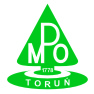 System Zarządzania JakościąPostępowanie o zamówienie publiczneFORMULARZ OFERTYPostępowanie o zamówienie publiczneFORMULARZ OFERTYZnak: LS/ZP-18/2020Załącznik nr 1 do SIWZZałącznik nr 1 do umowyZnak: LS/ZP-18/2020LpNazwaIlośćNazwa / ProducentCena jedn. netto (bez kosztów leasingu) (zł)Stawka podatku VATWartość zamówienia brutto (zł)Okres gwarancji w miesiącachABCDEGH=F+(FxG)I1.Rozsiewacz ciągniony 1…..%2.Nadwozie piaskarki z pługiem1…..%3.Ciągnik z osprzętem1…..%RAZEMRAZEMRAZEMRAZEMRAZEMRAZEMKoszty leasingu Koszty leasingu Koszty leasingu Koszty leasingu Koszty leasingu Koszty leasingu Koszty leasingu Koszty leasingu Koszty leasingu LpWyszczególnienieIlośćJednostka miaryCena jedn. netto (zł)% wartościWartość netto (zł)Stawka podatku VATWartość brutto (zł)ABCDEFG=CxEHI=G+(GxH)1.Opłata wstępna1szt.10…………%2.Rata leasingowa czysta59szt.…………%3.Opłata końcowa1szt.10…………%RAZEM (całkowity koszt leasingu) (Zawiera wszystkie opłaty: wpłatę inicjalną, wszystkie miesięczne opłaty leasingowe w ciągu całego okresu trwania leasingu wraz z kwotą wykupu)RAZEM (całkowity koszt leasingu) (Zawiera wszystkie opłaty: wpłatę inicjalną, wszystkie miesięczne opłaty leasingowe w ciągu całego okresu trwania leasingu wraz z kwotą wykupu)RAZEM (całkowity koszt leasingu) (Zawiera wszystkie opłaty: wpłatę inicjalną, wszystkie miesięczne opłaty leasingowe w ciągu całego okresu trwania leasingu wraz z kwotą wykupu)RAZEM (całkowity koszt leasingu) (Zawiera wszystkie opłaty: wpłatę inicjalną, wszystkie miesięczne opłaty leasingowe w ciągu całego okresu trwania leasingu wraz z kwotą wykupu)RAZEM (całkowity koszt leasingu) (Zawiera wszystkie opłaty: wpłatę inicjalną, wszystkie miesięczne opłaty leasingowe w ciągu całego okresu trwania leasingu wraz z kwotą wykupu)RAZEM (całkowity koszt leasingu) (Zawiera wszystkie opłaty: wpłatę inicjalną, wszystkie miesięczne opłaty leasingowe w ciągu całego okresu trwania leasingu wraz z kwotą wykupu)RAZEM (całkowity koszt leasingu) (Zawiera wszystkie opłaty: wpłatę inicjalną, wszystkie miesięczne opłaty leasingowe w ciągu całego okresu trwania leasingu wraz z kwotą wykupu)RAZEM (całkowity koszt leasingu) (Zawiera wszystkie opłaty: wpłatę inicjalną, wszystkie miesięczne opłaty leasingowe w ciągu całego okresu trwania leasingu wraz z kwotą wykupu)